PERAN KOMUNIKASI ANTARBUDAYADALAM MENGATASI KONFLIK SOSIAL(Studi di Komplek Cipunten Agung Labuan)SKRIPSIDiajukan Sebagai Salah Satu SyaratUntuk Memperoleh Gelar Sarjana Sosial (S.Sos)Pada Fakultas Dakwah Jurusan Komunikasi dan Penyiaran Islam Universitas Islam Negeri “Sultan Maulana Hasanuddin” Banten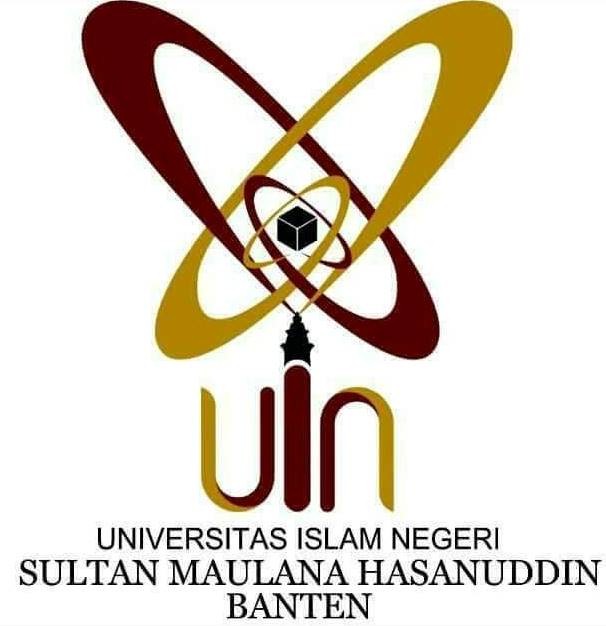 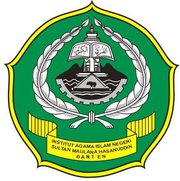 Oleh:M. NUR SIDIQNIM: 123300318FAKULTAS DAKWAHUNIVERSITAS ISLAM NEGERI (UIN)“SULTAN MAULANA HASANUDDIN” BANTEN2018/1439 H